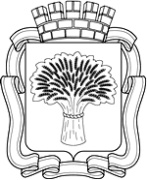 Российская ФедерацияАдминистрация города Канска
Красноярского краяРАСПОРЯЖЕНИЕО внесении изменений в распоряжение администрации г. Канска от 31.12.2014№ 836 	В соответствии со статьей 160.1 Бюджетного кодекса Российской Федерации, руководствуясь статьей 35 Устава города Канска:	1.Внести изменения в распоряжение  администрации г. Канска от 31.12.2014 № 836 «Об организации работы по плану мероприятий по росту доходов, оптимизации расходов, совершенствованию долговой политики муниципального образования город Канск»:1.1. В приложение 1 внести следующие изменения:- слова «Муниципального казенного учреждения «Управление социальной защиты населения администрации города Канска» заменить словами «Управление социальной защиты населения администрации города Канска»;- слова «Отдела физической культуры, спорта, туризма и молодежной политики администрации города Канска» заменить словами «Отдела физической культуры, спорта и молодежной политики администрации города Канска»;- слова «Иванец П.Н.» заменить словами «Силков О.В.».1.2.В приложении 2 пункты 1.15.-1.19. исключить.1.3. Пункт 1.20 считать пунктом 1.15 соответственно.2.Ведущему специалисту Отдела культуры администрации г. Канска А.В. Назаровойопубликовать настоящее Распоряжение в газете «Канский вестник» и разместить на официальном сайте муниципального образования город Канск в сети Интернет.3.Контроль за исполнением настоящего Распоряжения возложить на заместителя главы города по экономике и финансам Н.В. Кадач.4.Распоряжение вступает в силу со дня подписания.Глава города Канска                                                                                    Н.Н.Качан13.04.2017№178